  Микроскоп-спектрофотометр МСФУ-К  широко используется  в криминалистических исследованиях для: регистрации спектров пропускания (плотности), отражения и люминесценции малых количеств материала для решения следующих задач:объективная  оценка  цвета, оттенков и яркости  единичных окрашенных волокон и текстильных материалов по спектрам поглощения в видимой области спектра  для  определения  важнейших родовых признаков   при криминалистической идентификации;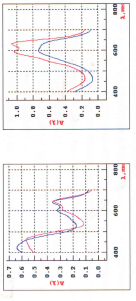 объективная  оценка  цвета, оттенков и яркости  лакокрасочных покрытий (ЛКП) и пленок по спектрам отражения в видимой области спектра  и возможность каталогизации, поиска и идентификации  объектов по цветовым характеристикам (координаты цвета и цветности);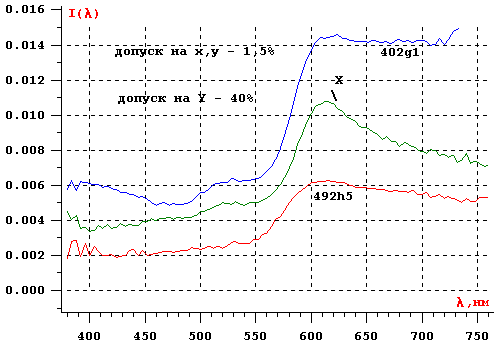 Рисунок 3       dE(402C1,X)=3,14;   dE(492h5,X)=3,39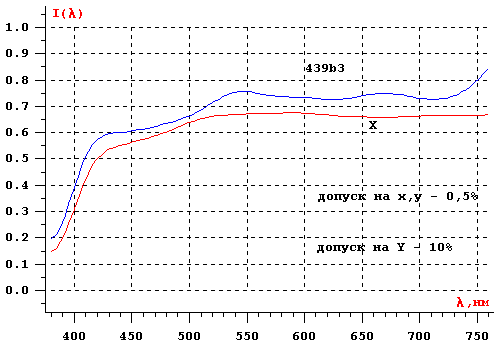 Рисунок 4        dE=3,52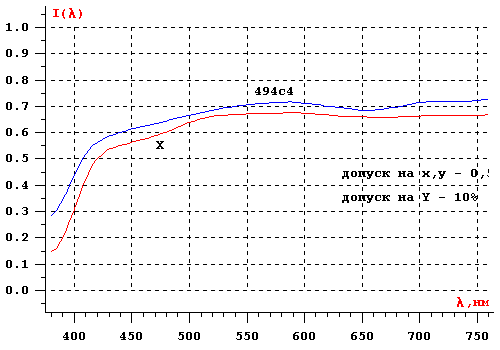 Рисунок 5          dE=2,26проведение  почерковедческой экспертизы штрихов различных надписей, выполненных пастой или чернилами, штрихов оттисков, записей машинописного и типографского текстов,   в частности для установления давности выполнения  реквизитов документа по методике, основанной на исследовании летучих растворителей в штрихах;исследование различных растворов в специальных микрокюветах, имеющихся в комплекте микроскопа-спектрофотометра;